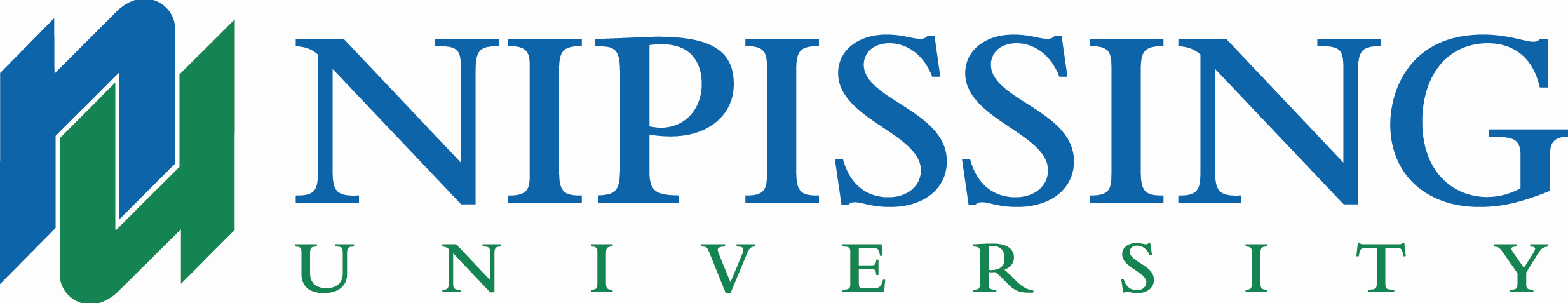 “[Department/Centre Name]”Self StudyCyclical Academic Reviewof Programs“[Listing of Programs]”“[Date]”One Page Program Summary Insert table available on the Nipissing website that provides a snapshot of the program(s) being reviewed.  Table of ContentsOne Page Fact Sheet	2Unit Background	Previous Reviews	3.	Degree Level Expectations And Learning Outcomes	Program Learning Outcomes	Course Learning Outcomes	Assessment of Learning and Improvement of the Program	Additional Learning Outcomes Support	National Survey of Student Engagement Results	Canadian Graduate and Professional Student Survey Results	Other Relevant Data	4.	Program Structure, Curriculum And Delivery Modes	4.1	Program Goals	4.2	Program Options.	Undergraduate	Graduate	4.3	Program Structure	4.4	Program Curriculum	Calendar Outline	Current State of the Discipline	Collaborative Arrangements	4.5	Course Offerings	a)	Courses Offered by Unit	Undergraduate	Graduate	b)	Additional Required Courses Offered by Other Units	4.6	Modes of Delivery	a)	Degree of Interactivity	b)	Class Size	c)	Appropriateness and Effectiveness	5.	Faculty And Staffing Resources	5.1	Full and Part-time Faculty	a)	Instructor Qualifications and Teaching Assignments within the Unit	b)	Contributions by Instructors to Other Units	c)	Intellectual Contributions 	5.2	Faculty Directly Involved with the Program from other Units	5.3	Permanent Staff with Teaching Responsibilities associated with the Program	5.4	All Other Administrative Support Staff directly associated with the Unit	5.5	Research Grants and Contracts	a)	Research Grants and Contracts - External	b)	Research Grants and Contracts - Internal	5.6	Financial Support for Graduate Students	6.	Budget, Space and Other Resources	6.1	Operating Budget	6.2	Space and Equipment	6.3	Other Academic Resources	7.	Technological Resources and Support	7.1	University Technology Services Report	8.	Library Resources	9.	Admissions	9.1	Undergraduate and Graduate Admission Requirements and Qualifications of Incoming Students	9.2	Admission Targets and Numbers of Students Registered	a)	Undergraduate Admission Targets and Registrations	b)	Graduate Admission Targets, Application Numbers, Acceptances, and Registrations 	c)	Undergraduate and Graduate Distribution of Admission Averages	9.3	Admission Patterns	a)	Undergraduate Applications:  101s vs. 105s	b)	Graduate Admissions	c)	Other Relevant Information	Enrollments	10.1	Undergraduate:  Number of Majors (by program)	10.2	Undergraduate:  Full-time Equivalent Enrolment (by session)	10.3	Graduate Program Enrollments and Projections	Retention, Graduation, and Times to Completion	Undergraduate Retention and Graduate Rates (10-year cohort analysis)	Graduate Flow-Through and Times to Completion	Master’s Students	Doctoral Students	Student Success	Scholarly Success	Pathways to Success after Graduation	Undergraduate	Graduate	13.	Surveys	13.1	Results of Surveys of Current Students	13.2	Results of Surveys of Recent Alumni	13.3	Results of Other Surveys	14.	Potential for Growth and Improvement	15.	Academic Program Plan	AppendicesAPPENDIX A – Course Level Learning OutcomesAPPENDIX B - Course OutlinesAPPENDIX C – CVsAPPENDIX D – Program Governance and Unit Rules and RegulationsAPPENDIX E – Surveys of Current StudentsAPPENDIX F – Surveys of Recent AlumniAPPENDIX G – External Surveys Relevant to the Program (if available)Units are required to select tables that reflect their DLEs (e.g., Bachelor’s, Honours, Master’s, Doctoral) and their unique populations of students (undergraduate, graduate, etc.). The template is intended to be used in conjunction with the Self Study Manual that will provide some guidance of where information regarding tables can be found (e.g., The Institutional Planning Office (IPO)). Individual units may find this information in different forms, at times blending such things as number of applications, offers, acceptances, retentions, graduations, etc. Such revisions to existing table recommendations should be negotiated with the Office of the Provost and Vice President, Academic and Research.A summary document for Section 5 tables has been prepared in order to facilitate data collection from faculty.Unit BackgroundPrevious ReviewsSummary of recommendations and impact of implementation. Reports are included in Appendix H.Degree Level Expectations and Learning OutcomesProgram Learning OutcomesTable 3.1 Mapping Program to DLEsCourse Learning OutcomesTable A.1 for each course is included in Appendix ATable 3.2 Mapping Program Outcomes to Learning Activities and Assessment (Mapping of Table A.1)Assessment of Learning and Improvement of the ProgramTable 3.2 Mapping Program Outcomes to Learning Activities and Assessment – (Information summarized from Table A.1)Table 3.3 Curriculum MappingAdditional Learning Outcomes SupportNational Survey of Student Engagement (NSSE) Results (Latest available)Canadian Graduate and Professional Student Survey (CGPSS) Results (Latest available)Other Relevant DataAppendix B – Course Outlines and Course Assessment and Evaluation InstrumentsProgram Structure, Curriculum and Delivery Modes4.1	Program GoalsProgram OptionsUndergraduateGraduate4.3	Program StructureProgram CurriculumCalendar OutlineTable 4.1 Calendar OutlineTable C.1 Program Calendar Entry is provided in Appendix C.Current State of the DisciplineCollaborative ArrangementsCourse OfferingsCourses Offered by Unit UndergraduateGraduateAdditional Required Courses Offered by Other UnitsModes of DeliveryDegree of InteractivityMay refer to Table 3.2 Mapping Program Outcomes to Learning Activities and AssessmentClass SizeAppropriateness and EffectivenessFaculty and Staffing Resources5.1	Full and Part-time FacultyTable 5.1 Instructor Qualifications and Teaching Assignments Within the UnitTable 5.2 Contributions by Instructors to Other UnitsTable 5.3 Intellectual Contributions5.2	Faculty Directly Involved with the Program from Other UnitsTable 5.4 Faculty Directly Involved with the Program from Other Units5.3	Permanent Staff with Teaching Responsibilities Associated with the ProgramTable 5.5 Permanent Staff with Teaching Responsibilities Associated with the Program5.4	All Other Administrative Support Staff Directly Associated with the UnitTable 5.6 All Other Administrative Support Staff Directly Associated with the Unit5.5	Research Grants and ContractsResearch Grants and Contracts – ExternalTable 5.7 Research Grants and Contracts – ExternalResearch Grants and Contracts – InternalTable 5.8 Research Grants and Contracts – Internal5.6	Faculty Awards and Distinctions5.7 	Financial Support for Graduate StudentsTable 5.9 Financial Support for Graduate Students (supplied by Graduate Studies)Appendix D – CVs of Faculty Referred to in this Section6.	Budget, Space, and Other Resources6.1	Operating BudgetTable 6.1 Operating Budget6.2	Space and Equipment6.3	Other Academic Resources7.	Technological Resources and Support7.1	University Technology Services ReportLibrary ResourcesAdmissionsUndergraduate and Graduate Admission Requirements and Qualifications of Incoming StudentsAdmission Targets and Numbers of Students RegisteredUndergraduate Admission Targets and Registrations (Previous Eight Years)Table 9.1 UG Admission TargetsGraduate Admission Targets, Application Numbers, Acceptances and Registrations (Previous Eight Years)Table 9.2 Graduate Admission TargetsUndergraduate and Graduate Distribution of Admission Averages  	Table 9.3 Undergraduate Admission Averages  	Table 9.4 Graduate Admission AveragesAdmission PatternsUndergraduate Applications: 101s vs. 105s (Previous Eight Years)Table 9.5 UG Admission ApplicationsGraduate AdmissionsOther Relevant Information10.	EnrollmentsUndergraduate:  Number of Majors (by program) for the Past Eight YearsTable 10.1 Headcount Enrollment by Major10.2	Undergraduate:  Full-Time Equivalent Enrolment (by session) for the Past Eight Years.Table 10.2 FTE Students Taught10.3	Graduate Program Enrolments and ProjectionsTable 10.3 Graduate Fall Headcount11.	Retention, Graduation and Times to CompletionUndergraduate Retention and Graduation Rates (10-year cohort analysis)Table 11.1 Undergraduate Retention and Graduation ReportGraduate Flow-Through and Times to Completion for the Past Eight Years Master’s StudentsTable 11.2 Graduate Flow Through and Times to Completion – Master’sDoctoral StudentsTable 11.3 Graduate Flow Through and Times to Completion - PhD12.	Student SuccessScholarly SuccessPathways to Success After GraduationUndergraduateGraduate14.	Surveys14.1	Results of Surveys of Current Students14.2	Results of Surveys of Recent Alumni14.3	Results of Other SurveysPotential for Growth and Improvement16.	Academic Program PlanAPPENDICESThe following appendices must be included in the self study. Additional appendices as needed may be added by the unit. APPENDIX A – Course Level Learning OutcomesAPPENDIX B - Course OutlinesAPPENDIX C – CVsAPPENDIX D – Program Governance and Unit Rules and RegulationsAPPENDIX E – Surveys of Current StudentsAPPENDIX F – Surveys of Recent AlumniAPPENDIX G – External Surveys Relevant to the Program (if available)List of Tables to be included in Self StudyUnless otherwise specified, the individual tables are to be inserted directly into body of the self study. Where multiple versions of the same table exist, e.g., Table 3.1, the table appropriate to the level of the program being reviewed is to be included. Tables A.1 through 5.8 are to be completed by the program.Tables 5.9 through 12.3 are provided by the Institutional Planning OfficeTable A.1 – 	Course Learning Outcomes		Completed copies for each course in the program are to be included in Appendix A of the Self StudyTable 3.1 - Bachelor's - Program Mapping to DLEsTable 3.1 - Master's - Program Mapping to DLEsTable 3.1 - Doctoral - Program Mapping to DLEsTable 3.2 - Bachelor's - Program Mapping to Modes of Delivery and Methods of AssessmentTable 3.2 - Master's - Program Mapping to Modes of Delivery and Methods of AssessmentTable 3.2 - Doctoral - Program Mapping to Modes of Delivery and Methods of AssessmentTable 3.3 - Bachelor's – Program Curriculum MapTable 3.3 – Master’s – Program Curriculum MapTable 3.3 - Doctoral – Program Curriculum MapTable 4.1 – Summary of Course Information for ProgramTable 5.1 – Instructor Qualifications and Teaching Assignments within the UnitTable 5.2 – Contributions by Instructors to Other UnitsTable 5.3 - Intellectual ContributionsTable 5.4 – Contributions by Instructors from Other UnitsTable 5.5 – Permanent Staff with Teaching ResponsibilitiesTable 5.6 – All other Administrative Support StaffTable 5.7 - Research Grants and Contracts - ExternalTable 5.8 - Research Grants and Contracts – InternalTable 5.9 - Graduate Funding Summary*Table 6.1 – Operating Budget for the Program* Table 10.1 – UG Admission Targets and Registrations*Table 10.2 – Graduate Admissions Statistics*Table 10.3 – Undergraduate Admission Averages*Table 10.4 – Graduate Admission Averages*Table 10.5 – UG Admission Applications* Table 11.1 – Headcount Enrollment by Major*Table 11.2 – FTE Students Taught*Table 11.3 Graduate Fall Headcount*Table 12.1 – Undergraduate Retention and Graduation Report*Table 12.2 – Master’s Graduate Flow Through and Times to Completion*Table 12.3 – Doctoral Graduate Flow Through and Times to Completion**provided by the Institutional Planning Office